							Piacenza lì 20 maggio 2018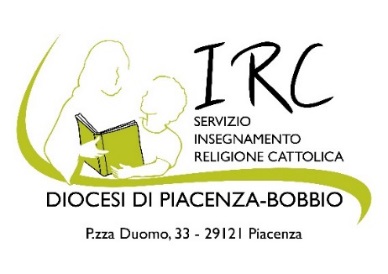 Ai Dirigenti Scolasticidegli Istituti siti in DiocesiLoro SediOggetto: Corsi di formazione e aggiornamento per la conferma dell’idoneità ai fini                dell’insegnamento della Religione CattolicaL’Ufficio Diocesano per il Servizio dell’insegnamento della Religione Cattolica organizza, nell’anno scolastico 2018/19, due Corsi di formazione, a Piacenza, per i docenti di scuola primaria e dell’infanzia di posto comune che intendono chiedere la conferma dell’idoneità all’insegnamento della Religione Cattolica.L’idoneità ha una durata quadriennale; pertanto, nell’anno 2018/19, ai fini della conferma dell’idoneità, sono tenuti a frequentare i corsi di aggiornamento organizzati dall’Ufficio Scuola coloro che hanno partecipato ad un Corso, approvato dalla Diocesi, nell’anno scolastico 2014/15. A tutti i docenti che frequenteranno i Corsi Diocesani verrà richiesta una documentazione ai fini sia dell’aggiornamento dell’anagrafe dell’Ufficio Diocesano di Pastorale della Scuola, sia dell’accertamento dell’esistenza dei requisiti dell’idoneità. I moduli da compilare verranno distribuiti durante il primo incontro del Corso di Aggiornamento prescelto. Le iscrizioni ai corsi devono pervenire, entro il 22 settembre 2018, attraverso una mail al seguente indirizzo: scuola.diocesipc@libero.itIl Direttore dell’Ufficio Diocesano        di Pastorale della Scuola         (Giovanni Marchioni)Date e sedi dei corsi per docenti della scuola dell’infanzia e primaria di posto comuneNote organizzative: Sono richiesti ad ogni partecipante 10 euro per materiale didattico. Sede dei Corsi: “Il Samaritano”, auditorium in Via Giordani 14, con parcheggio (si entra da via IV Novembre in via Giordani).Primo Corso a Piacenza  Giorno: mercoledì. Orario dalle 17 alle 1914 novembre 201821 novembre 201828 novembre 20185 dicembre 201812 dicembre 2018Secondo Corso a Piacenza  Giorno: lunedì. Orario: dalle 17 alle 19 18 marzo 201925 marzo 20191 aprile 20198 aprile 201915 aprile 2019